ГОСУДАРСТВЕННЫЙ КОМИТЕТ РОССИЙСКОЙ ФЕДЕРАЦИИ 
ПО СТРОИТЕЛЬСТВУ И ЖИЛИЩНО-КОММУНАЛЬНОМУ КОМПЛЕКСУ 
(Госстрой России)МЕТОДИЧЕСКИЕ УКАЗАНИЯПО ОПРЕДЕЛЕНИЮ 
ВЕЛИЧИНЫ СМЕТНОЙ ПРИБЫЛИ 
В СТРОИТЕЛЬСТВЕМДС 81-25.2001Москва 2001Методические указания по определению величины сметной прибыли в строительстве (МДС 81- 25.2001) /Госстрой России/ Москва 2001 г.Настоящие Методические указания предназначены для широкого круга специалистов, занимающихся вопросами сметного нормирования и ценообразования в строительстве.РАЗРАБОТАНЫ Межрегиональным центром по ценообразованию в строительстве и промышленности строительных материалов Госстроя России (руководитель - И.И. Дмитренко, ответственный исполнитель - Г.П. Шпунт), Государственной академией профессиональной переподготовки и повышения квалификации руководящих работников и специалистов инвестиционной сферы (ГАСИС) Министерства образования Российской Федерации (Г.М. Хайкин, И.Г. Цирунян) и ГП Краснодарским краевым центром ценообразования в строительстве «Кубаньстройцена» (И.А. Крупенина).РАССМОТРЕНЫ Управлением ценообразования и сметного нормирования в строительстве и жилищно-коммунальном комплексе Госстроя России (Редакционная комиссия: В.А. Степанов - руководитель, Г.А. Шанин. Т.Л. Грищенкова, В.В. Сафонов, А.В. Белов) и на заседании Межведомственной комиссии (рабочей группы) при Госстрое России по разработке документов по ценообразованию в строительстве.ВНЕСЕНЫ Управлением ценообразования и сметного нормирования в строительстве и жилищно-коммунальном комплексе Госстроя России.ПРИНЯТЫ И ВВЕДЕНЫ В ДЕЙСТВИЕ с 01.03.2001г. постановлением Госстроя России от 28.02.2001 № 15.ВЗАМЕН Методических рекомендаций по определению величины сметной прибыли при формировании свободных цен на строительную продукцию (письмо Минстроя России от 30.10.92 № БФ-906/12) и раздела 3 Методических указаний по определению величины накладных расходов и сметной прибыли в строительстве, осуществляемом в районах Крайнего Севера и местностях, приравненных к ним (МДС 81-5.99).ВВЕДЕНИЕ«Методические указания по определению величины сметной прибыли в строительстве МДС 81-25.2001» (в дальнейшем Методические указания) определяют принципы и порядок расчета величины сметной прибыли при формировании сметной стоимости строительства.Методические указания применяются для определения начальной (стартовой) цены строительной продукции при разработке тендерной документации для проведения конкурсов по размещению подрядов на выполнение работ и оказание услуг в строительстве и договорных цен на строительную продукцию, устанавливаемых на основе переговоров с подрядчиками.В Методических указаниях учтены положения, содержащиеся в Гражданском кодексе Российской Федерации, Федеральном Законе Российской Федерации «Об инвестиционной деятельности в Российской Федерации, осуществляемой в форме капитальных вложений», Налоговом кодексе Российской Федерации, Типовых методических рекомендациях по планированию и учету себестоимости строительных работ (утверждены Минстроем Российской Федерации 4 декабря 1995 г. № БЕ-11-260/7), Методических рекомендациях по разработке ценовой политики предприятия (приказ Министерства экономики Российской Федерации № 118 от 1 октября 1997 г.), а также в действующих нормативных актах по бухгалтерскому учету и др. документах, согласно приложению 1.Методические указания согласованы с Минфином России (письмо от 30.01.01. №06-10-24/31) и Минэкономразвития России (письмо от 15.12.2000. № ША-681/05).Положения, приведенные в Методических указаниях, обязательны для всех предприятий и организаций независимо от принадлежности и формы собственности, осуществляющих капитальное строительство за счет средств федерального бюджета, средств бюджетов субъектов Российской Федерации, государственных кредитов, получаемых под государственные гарантии, других средств, поступающих в качестве государственной поддержки, если иное не предусмотрено соответствующими распорядительными документами Правительства Российской Федерации.Для строек, финансирование которых осуществляется за счет собственных средств предприятий, организаций и физических лиц, положения настоящего документа носят рекомендательный характер.Положения Методических указаний распространяются на работы, выполняемые хозяйственным способом, а также на объекты капитального ремонта зданий и сооружений по отраслям.В Методических указаниях учтены требования и положения правовых и нормативно-методических документов по состоянию на 1 февраля 2001 года.1. ОБЩИЕ ПОЛОЖЕНИЯ1.1. Методические указания предназначены для определения сметной прибыли:- инвесторами (заказчиками-застройщиками) при составлении инвесторских смет для оценки инвестиционных программ (проектов), при подготовке заключаемого договора, в т.ч. при подрядных торгах и определении договорных цен в случаях формирования их на основе переговоров заказчиков с подрядчиками;- подрядными организациями при составлении ценовых предложений на конкурсные торги;- проектными организациями при разработке сметной документации.Сметная прибыль в составе сметной стоимости строительной продукции - это средства, предназначенные для покрытия расходов подрядных организаций на развитие производства и материальное стимулирование работников.Сметная прибыль является нормативной частью стоимости строительной продукции и не относится на себестоимость работ.1.2. В составе норматива сметной прибыли учтены затраты на:- отдельные федеральные, региональные и местные налоги и сборы, в т.ч.: налог на прибыль организаций, налог на имущество, налог на прибыль предприятий и организаций по ставкам, устанавливаемым органами местного самоуправления в размере не выше 5 процентов;- расширенное воспроизводство подрядных организаций (модернизация оборудования, реконструкция объектов основных фондов);- материальное стимулирование работников (материальная помощь, проведение мероприятий по охране здоровья и отдыха, не связанных непосредственно с участием работников в производственном процессе);- организацию помощи и бесплатных услуг учебным заведениям.1.3. Затраты, не учитываемые в нормативах сметной прибыли, приведены в приложении 2.1.4. В качестве базы для исчисления сметной прибыли принимается величина средств на оплату труда рабочих (строителей и механизаторов) в текущих ценах в составе сметных прямых затрат.Порядок определения размера средств на оплату труда рабочих приведен в «Методических указаниях по определению стоимости строительства на территории Российской Федерации МДС 81-1.99», приложение 4.1.5. Сметная прибыль определяется с использованием:- общеотраслевых нормативов, устанавливаемых для всех исполнителей работ;- нормативов по видам строительных и монтажных работ;- индивидуальной нормы, разрабатываемой (в отдельных случаях) для конкретной подрядной организации. Решение по выбору варианта исчисления величины сметной прибыли принимается инвестором (заказчиком-застройщиком) и подрядчиком на равноправной основе.2. ПОРЯДОК ОПРЕДЕЛЕНИЯ И ПРИМЕНЕНИЯ НОРМАТИВОВ СМЕТНОЙ ПРИБЫЛИ2.1. При определении сметной стоимости строительно-монтажных работ общеотраслевой норматив сметной прибыли составляет 65% к величине средств на оплату труда рабочих (строителей и механизаторов) и используется для выполнения общеэкономических расчетов в инвестиционной сфере.2.2. Общеотраслевой норматив сметной прибыли в составе сметной стоимости ремонтно-строительных работ составляет 50% к величине средств на оплату труда рабочих (строителей и механизаторов).2.3. Общеотраслевые нормативы сметной прибыли целесообразнее применять для разработки инвесторских смет, технико-экономического обоснования проектов и определения начальной (стартовой) цены предмета конкурса при проведении подрядных торгов.По согласованию между заказчиком-застройщиком и подрядчиком указанные нормативы сметной прибыли могут применяться на стадии разработки рабочей документации и расчетах за выполненные работы.2.4. При определении сметной стоимости строительно-монтажных работ на стадии разработки рабочей документации и расчетах за выполненные работы применяются нормативы сметной прибыли по видам строительных и монтажных работ.Указанные нормативы приведены в приложении 3.2.5. В связи с выходом новых законодательных и нормативных актов Госстрой России осуществляет периодическую корректировку общеотраслевых нормативов сметной прибыли и нормативов по видам строительных и монтажных работ.2.6. В тех случаях, когда условия производства работ отличаются от принятых в усредненных нормативах и прибыль, рассчитанная на основе общеотраслевых нормативов не покрывает расходы подрядной организации на развитие производства и материальное стимулирование работников по согласованию с заказчиком-застройщиком, рекомендуется разрабатывать и применять индивидуальный норматив сметной прибыли (за исключением строек, финансируемых из федерального бюджета).2.7. Внесение изменений и дополнений в утвержденные Госстроем России нормативы не допускается.3. ПОРЯДОК РАСЧЕТА ИНДИВИДУАЛЬНОГО НОРМАТИВА СМЕТНОЙ ПРИБЫЛИ3.1. При расчете индивидуальных нормативов используются действующие законодательные и нормативные документы, регламентирующие величину нормируемых статей, а также данные государственной статистической отчетности и бухгалтерского учета.Индивидуальные нормативы сметной прибыли определяются на основе расчетов подрядных организаций, осуществляемых путем калькулирования по статьям затрат, приведенным в п. 1.2.3.2. При определении размера средств по статье «Модернизация оборудования, реконструкция объектов основных фондов» следует выполнить анализ показателей, характеризующих имущественное положение подрядных организаций (доля основных средств в активах, доля активной части основных средств) и фактического состояния основных производственных фондов (обновление и выбытие коэффициент износа, наличие собственных оборотных средств и т.п.).Размер средств по указанной статье определяется расчетом на основе данных бизнес-плана инвестиционного развития организации и бухгалтерского учета расходов подрядной организации на эти цели в предшествующий период.3.3. Размер средств, связанных с материальным стимулированием работников, следует определять на основе данных подрядных организаций за предшествующий период, получивших отражение в приложении к бухгалтерскому балансу.В приложении отражаются денежные выплаты и поощрения, не связанные с производством продукции, выполнением работ, оказанием услуг, в т.ч.:- расходы на отдельные виды вознаграждений помимо предусматриваемых в трудовых договорах (контрактах);- материальная помощь (в т. ч. безвозмездная) работникам для участия в системе ипотечного кредитования или на частичное погашение кредита, предоставленного на индивидуальное жилищное строительство и иные социальные потребности;- выплата разницы стоимости при реализации по льготным ценам (ниже рыночных) товаров (работ и услуг) работникам организации;- оплата путевок на лечение или отдых экскурсий или путешествий, занятий в спортивных секциях, кружках или клубах, посещение культурно-зрелищных или физкультурных (спортивных) мероприятий, а также других аналогичных выплат.В указанные выплаты и денежные поощрения включаются начисления единого социального налога в соответствии с действующим законодательством, от суммы планируемых средств на оказание материальной помощи рабочим и служащим и др.3.4. На затраты, определенные в соответствии с п.п. 3.2., 3.3., начисляются налоги в соответствии с действующим законодательством.3.5 Налог на прибыль определяется в соответствии с расчетными показателями по каждой статье, включаемой в расчет планируемой сметной прибыли.3.6 Расчет налога на имущество выполняется на основе данных об основных фондах используемых при выполнении строительно-монтажных работ, а также планируемых средств на их приобретение и модернизацию.3.7 Расчет индивидуальной нормы сметной прибыли осуществляется по формуле:,                                                               (1) 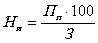 где: Ни - норма индивидуальной прибыли, в процентах;Пп - размер прибыли, определенный по расчету для конкретной подрядной организации, тыс. руб.;З - величина средств на оплату труда рабочих (строителей и механизаторов в составе прямых затрат), тыс. руб.4. ПОРЯДОК НАЧИСЛЕНИЯ СМЕТНОЙ ПРИБЫЛИ ПРИ СОСТАВЛЕНИИ СМЕТНОЙ ДОКУМЕНТАЦИИ4.1 При составлении локальных сметных расчетов (смет) без деления на разделы, начисление сметной прибыли производится в конце расчета (сметы), а при формировании по разделам - в конце каждого раздела и в целом по сметному расчету (смете).4.2 Порядок начисления норматива сметной прибыли в сметной документации зависит от метода определения сметной стоимости строительной продукции и стадийности проектирования.4.3 При определении сметной стоимости строительной продукции в текущем уровне цен, величина сметной прибыли может быть определена по формулам:на стадии «проект»:,                                                             (2) 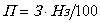 на стадии «рабочая документация»:,                                                              (3) 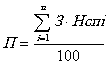 где: П - величина сметной прибыли, тыс. руб.;З - величина средств на оплату труда рабочих-строителей и механизаторов, учитываемая в составе прямых затрат локального сметного расчета (сметы), тыс. руб.;Нз - общеотраслевой норматив сметной прибыли, установленный к фонду оплаты труда рабочих (строителей и механизаторов) в составе прямых затрат;Нcni - норма сметной прибыли по i-му виду строительных и монтажных работ, приведенная в приложении 3, в процентах;n - общее количество видов работ по данному объекту.4.4 При применении базисно-индексного метода, величина сметной прибыли определятся по формулам:на стадии «проект»:,                                                  (4) 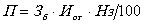 на стадии «рабочая документация»:,                                         (5) 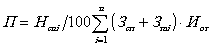 где: Зб - величина средств на оплату труда рабочих-строителей и механизаторов, учитываемая в составе прямых затрат локального сметного расчета (сметы), составленного с использованием сметных норм и цен базисного уровня, тыс. руб.;Зci и Зmi - суммарные по i-му виду работ сметные величины оплаты труда (основной заработной платы) рабочих-строителей и механизаторов, тыс. руб.;Иот - индекс текущего уровня средств на оплату труда в строительстве по отношению к уровню оплаты труда (основной сметной заработной платы рабочих), учтенной сметными нормами и ценами базисного уровня;n - общее количество видов работ по данному объекту.4.5. При определении стоимости строительно-монтажных работ, выполняемых индивидуальными предпринимателями (физическими лицами) по договорам бытового или строительного подряда, величину сметной прибыли рекомендуется определять по индивидуальной норме, согласованной с заказчиком.5. ОРГАНИЗАЦИЯ РАБОТЫ ПО ОПРЕДЕЛЕНИЮ НОРМАТИВОВ СМЕТНОЙ ПРИБЫЛИ5.1. Общее методическое руководство разработкой нормативов сметной прибыли осуществляет Управление ценообразования и сметного нормирования в строительстве и жилищно-коммунальном комплексе Госстроя России (далее - Управление ценообразования).5.2. Разработка общеотраслевых нормативов, а также норм по видам строительных и монтажных работ производится организациями - разработчиками, определяемыми Управлением ценообразования.Разработанные проекты нормативов сметной прибыли рассматриваются Межведомственной комиссией (рабочей группой) по разработке документов по ценообразованию в строительстве (МВК) Госстроя России.С учетом результатов рассмотрения на МВК организации-разработчики вносят в проекты нормативов соответствующие коррективы.Откорректированные нормативы передаются в Управление ценообразования, которое после окончательной экспертизы представляет их на утверждение в установленном порядке.5.3. Разработка индивидуальных норм для отдельных подрядных организаций осуществляется непосредственно подрядными организациям или региональными центрами по ценообразованию в строительстве (РЦЦС), проектными и другими организациями на основе заключенных договоров на выполнение указанных работ. Разработанные проекты индивидуальных норм сметной прибыли передаются подрядчиком заказчику-застройщику для рассмотрения и проведения экспертизы. На основе экспертных заключений организации-разработчики вносят соответствующие коррективы в проекты индивидуальных норм сметной прибыли и передают для согласования заказчику-застройщику.5.4. В случае экономической целесообразности, что должно быть подтверждено проектом организации строительства (ПОС), допускается включение затрат, связанных с инфраструктурой строительно-монтажных организаций и развитием производственной базы (приложение 2, п. 3) в главу 9 «Прочие работы и затраты» сводного сметного расчета стоимости строительства и договорные цены на основании расчета, согласованного с заказчиком-застройщиком.Приложение 1Перечень законодательных и нормативных документов, использованных при подготовке «Методических указаний по определению величины сметной прибыли в строительстве»1. Налоговый кодекс Российской Федерации (часть первая) от 31 июля 1998 г. № 146-ФЗ (Собрание законодательства Российской Федерации, 1998, № 31, ст. 3824; 1999, № 28, ст. 3487; 2000, № 2, ст. 134).2. Федеральный закон от 31 июля 1998 г. № 147-ФЗ «О введении в действие части первой Налогового кодекса Российской Федерации» (Собрание законодательства Российской Федерации, 1998, № 31, ст.3825; 1999, № 28, ст. 3488; 2000, № 32, ст. 3341).3. Федеральный закон от 5 августа 2000 г. №118-ФЗ «О введении в действие части второй Налогового кодекса Российской Федерации и внесении изменений в некоторые законодательные акты Российской Федерации о налогах» (собрание законодательства Российской Федерации, 2000, № 32, ст. 3341).4. Закон Российской Федерации от 18 октября 1991 г. № 1759-1 «О дорожных фондах в Российской Федерации» (Ведомости Съезда народных депутатов РСФСР и Верховного Совета РСФСР, 1991, № 44, ст. 1426; Ведомости Съезда народных депутатов Российской Федерации и Верховного Совета Российской Федерации, 1993, № 37, ст. 102; собрание законодательства Российской Федерации, 1994, № 29, ст. 3010; 1995, № 26, ст. 2402; № 35, ст. 3503; 1996, № 1, ст. 4; 1997, № 22, ст. 2545; 1998, № 13, ст. 1473; № 26, ст. 3013; 1999, № 1, ст. 1; № 7, ст. 879; № 16, ст. 1930; № 18, ст.2221).5. Закон Российской Федерации от 13 декабря 1991 г. № 2030-1 «О налоге на имущество предприятий» (Ведомости Съезда народных депутатов Российской Федерации и Верховного Совета Российской Федерации, 1992, № 12, ст. 599; № 34, ст. 1976; 1993, № 4, ст. 118; № 25, ст. 905; собрание законодательства Российской Федерации, 1995, № 18, ст.1590).6. Закон Российской Федерации от 27 декабря 1991 г. № 2118-1 «Об основах налоговой системы в Российской Федерации» п. 2 статьи 18 и статьи 19, 20, 21 (Ведомости Съезда народных депутатов Российской Федерации и Верховного Совета Российской Федерации, 1992, № 11, ст. 52; № 34, ст. 1976; 1993, № 4, ст. 118; Собрание законодательства Российской Федерации, 1997, № 30, ст. 3593; 1998, № 31, ст. 3816, 3828; № 43, ст. 5213; 1999, № 1, ст. 1; № 7, ст. 879; № 25, ст. 3041; № 28, ст. 3475; 2000, № 32, ст. 3341).7. Закон Российской Федерации от 27 декабря 1991 г. № 2116-1 «О налоге на прибыль предприятий и организаций» (Ведомости Съезда народных депутатов Российской Федерации и Верховного Совета Российской Федерации, 1992, № 11, ст. 525; № 34, ст. 1976; № 4. ст. 118; «Российская газета», 1993, 3 ноября, № 205; собрание законодательства Российской Федерации, 1994, № 27, ст. 2823; № 29, ст. 3010; № 32, ст. 3304; 1995, № 18, ст. 1592; № 26, ст. 2402, 2403; № 49, ст. 4695; 1996, № 1, ст. 4, 20; № 51, ст. 5682; 1997, № 3, ст. 357; 998, № 47, ст. 5702; 1999, № 2, ст.237; № 10. ст. 1162; № 14, ст. 1660; 2000, № 32, ст. 3341).8. Федеральный закон от 19 июня 2000 г. № 82-ФЗ «О минимальном размере оплаты труда» (Собрание законодательства Российской Федерации, 2000. № 26. ст. 2729).9. Постановление Правительства Российской Федерации от 5 августа 1992 г. № 552 «Об утверждении Положения о составе затрат по производству и реализации продукции (работ, услуг), включаемых в себестоимость продукции (работ, услуг), и о порядке формирования финансовых результатов, учитываемых при налогообложении прибыли» (Собрание актов Президента и Правительства Российской Федерации, 1992, № 9, ст. 602; Собрание законодательства Российской Федерации, 1995, № 27, ст. 2587; № 28, ст. 2686; № 48, ст. 4683; 1996, № 43, ст. 4924; № 49, ст. 5557; 1998, № 2, ст. 260; № 22, ст. 2469; № 37, ст. 4624; 1999, №29, ст. 3757; 2000, №23, ст. 2431).10. «Типовые методические рекомендации по планированию и учету себестоимости строительных работ», утвержденные Минстроем России от 4 декабря 1995 г. № БЕ-11-260/7 (с изменениями от 14 августа 1997 г.).11. Инструкция МНС России от 15 июня 2000 г. № 62 « О порядке исчисления и уплаты в бюджет налога на прибыль предприятий и организаций».12. Письмо Госналогслужбы России от 2 апреля 1.996 г. № 07-3-08/112 «О налоге на прибыль приватизированных предприятий и организаций».13. Письмо Госналогслужбы России от 6 января 1997 г. № 02-4-07/1 «О налоге на прибыль предприятий и организаций».14. Письмо Департамента налоговых реформ Минфина России от 24 июня 1997 г. № 04-02-14 «О перечне затрат, включаемых в себестоимость продукции при формировании затрат на прибыль».15. Письмо Госналогслужбы России от 27 октября 1998 г. № ШС-6-02/768 «Методические рекомендации по отдельным вопросам налогообложения прибыли» (с изменениями от 12 июля 1999г.).16. Письмо МНС России от 17 января 2000 г. № 02-1-16/2 «О налогообложении прибыли, полученной участником совместной деятельности».17. Письмо департамента налоговой политики Минфина России от 14 февраля 2000 г. № 04-02-05/2 «О налогообложении курсовых и суммовых разниц».18. Приказ Минфина России от 9 декабря 1998 г. № 60н «Об утверждении Положения по бухгалтерскому учету «Учетная политика организации» ПБУ 1/98» (с изменениями и дополнениями от 30 декабря 1999 г.).19. Приказ Минфина России от 6 июля 1999 г. № 43н «Об утверждении Положения по бухгалтерскому учету «Бухгалтерская отчетность организации» ПБУ 4/99».20. Приказ Минфина России от 29 июля 1998 г. № 34н «Об утверждении Положения по ведению бухгалтерского учета и бухгалтерской отчетности в Российской федерации» (с изменениями и дополнениями от 30 декабря 1999 г., 24 марта 2000 г.).21. Приказ Минфина России от 13 января 2000 г. № 4н «О формах бухгалтерской отчетности организаций».22. Приказ Минфина России от 6 мая 1999 г. № 32н «Об утверждении Положения по бухгалтерскому учету «Доходы организации» ПБУ 9/99» (с изменениями и дополнениями от 30 декабря 1999г.).23. Приказ Минфина России от 6 мая 1999 г. № 33н «Об утверждении Положения по бухгалтерскому учету «Расходы организации» ПБУ 10/99» (с изменениями и дополнениями от 30 декабря 1999 г.).24. Приказ Минфина России от 15 июня 1998 г. № 25н «Об утверждении Положения по бухгалтерскому учету «Учет материально-производственных запасов» ПБУ 5/98» (с изменениями и дополнениями от 30 декабря 1999 г., 24 марта 2000 г.).25. Приказ Минфина России от 3 сентября 1997 г. № 65н «Об утверждении Положения по бухгалтерскому учету «Учет основных средств» ПБУ 6/97» (с изменениями и дополнениями от 24 марта 2000 г.).26. Приказ Минфина России от 10 января 2000 г. № 2н «Об утверждении Положения по бухгалтерскому учету «Учет активов и обязательств, стоимость которых выражена в иностранной валюте» ПБУ 3/2000».27. Инструкция Госналогслужбы России от 8 июня 1995 г. № 33 «О порядке исчисления и уплаты в бюджет налога на имущество предприятий» (с изменениями и дополнениями от 12 июля, 9 октября 1995 г., 29 мая, 13 июня 1997 г., 2 апреля 1998 г.).28. Приказ МНС России от 15.11.2000 № БГ-3-04/389 «О внесении изменений в инструкцию Госналогслужбы России от 08.06.95 № 33 «О порядке исчисления и уплаты в бюджет налога на имущество предприятий».29. Инструкция МНС России от 4 апреля 2000 г. № 59 «О порядке исчисления и уплаты налогов, поступающих в дорожные фонды».30. Приказ МНС России от 20 октября 2000 г. № БГ-3-03/361 «О внесении изменений в Инструкцию МНС России от 04.04.2000 № 59 «О порядке исчисления и уплаты налогов, поступающих в дорожные фонды».31. Порядок определения платы и ее предельных размеров за загрязнение окружающей природной среды, размещение отходов, другие виды вредного воздействия, утвержденный постановлением Правительства Российской Федерации от 28 августа 1992 г. № 632 (Собрание актов Президента и Правительства Российской Федерации. 1992, № 10. ст. 726; 1995, № 3, ст. 190).32. Базовые нормативы платы за выбросы, сбросы загрязняющих веществ в окружающую природную среду и размещение отходов, утвержденные Минприродой России от 27 ноября 1992 (с изменением и дополнением от 18 августа 1993 г.).33. Письмо Минфина России от 22 декабря 1992 г. № 9-5-12 и Минприроды России от 21 декабря 1992 г. № 04-04/72-6344 «Порядок направления предприятиями, учреждениями, организациями, гражданами, иностранными юридическими лицами и гражданами средств в государственные внебюджетные экологические фонды» (с изменениями и дополнениями от 23 мая 1995 г., 11 августа 1997 г.).34. Постановление Пленума Высшего Арбитражного Суда Российской Федерации от 21 октября 1993 г. № 22 «О некоторых вопросах практики применения Закона РСФСР «Об охране окружающей природной среды» (вестник Высшего Арбитражного Суда Российской Федерации, 1994, № 3; 2000, № 6).Приложение 2Затраты, не учитываемые в нормативах сметной прибыли1. Затраты, не влияющие на производственную деятельность подрядной организации,в т.ч. на:- благотворительные взносы;- развитие социальной и коммунально-бытовой сферы;- добровольные пожертвования в избирательные фонды;- премирование работников непроизводственной сферы;- оплату дополнительных (сверх установленной продолжительности) отпусков;- выделение единовременных пособий работникам, уходящим на пенсию, надбавки к пенсиям;- компенсацию стоимости питания в столовых и буфетах;- оплату проездов в транспорте общего пользования;- возмещение расходов сверх установленных норм при направлении работников для выполнения монтажных, наладочных и строительных работ, за подвижной и разъездной характер их деятельности, за производство работ вахтовым методом;- оплату подписки на газеты и журналы;- оплату командировочных расходов сверх установленных норм;- страхование персонала строительных организаций (кроме обязательного социального страхования и обеспечения медицинского страхования);- на создание совместных предприятий;- покупку акций, облигаций и других ценных бумаг, затраты, связанные с выпуском и распространением ценных бумаг;- содержание аппарата управления объединений, ассоциаций, концернов и других вышестоящих органов управления;- погашение кредитов коммерческих банков и выплату процентов по ним, а также по отсроченным и просроченным ссудам (сверх сумм по учетной ставке Центрального банка России);- частичное погашение банковского кредита работникам на жилищное строительство, на обзаведение домашним хозяйством;- платежи за превышение предельно допустимых выбросов загрязняющих веществ;- содержание учебных заведений, состоящих на балансе строительных организаций;- содержание подсобного сельского хозяйства;- другие расходы, производимые за счет собственных средств организации.2. Затраты, связанные с пополнением оборотных средствПорядок пополнения указанных средств предусматривается при заключении договоров подряда, включая авансирование работ или получение банковского кредита на приобретение материалов, изделий и конструкций.3. Затраты, связанные с инфраструктурой строительно-монтажной организацииК ним относятся:- содержание находящихся на балансе строительно-монтажных организаций объектов и учреждений здравоохранения, народного образования, культуры и спорта, детских дошкольных учреждений, детских лагерей отдыха, жилищного фонда, а также покрытие расходов при долевом участии организаций;- строительство жилых и других объектов непроизводственного назначения;- техническое перевооружение, реконструкция, расширение и строительство новых объектов производственного назначения.Приложение 3(Измененная редакция.Письмо Минпромэнерго Россииот 18.11.2004 г. № АП-5536/06)Рекомендуемые нормативы сметной прибыли по видам строительных и монтажных работПримечания: 1. При определении сметной стоимости ремонтных работ, аналогичных технологическим процессам в новом строительстве (в том числе возведение новых конструктивных элементов в ремонтируемом здании), с использованием сборников ТЕР-2001 (ФЕР-2001) нормативы сметной прибыли следует применять с коэффициентом 0,85. 2. Для организаций, использующих упрощенную систему налогообложения, нормативы сметной прибыли применяются с коэффициентом 0,9.Приложение 4(Введено дополнительно.Письмо Минпромэнерго Россииот 18.11.2004 г. № АП-5536/06)Рекомендуемые нормативы сметной прибыли по видам ремонтно-строительных работПримечание: Для организаций, использующих упрощенную систему налогообложения, нормативы сметной прибыли применяются с коэффициентом 0,9.СОДЕРЖАНИЕ№ п/пВиды строительных и монтажных работНормативы сметной прибылив % к фонду оплаты труда рабочих (строителейи механизаторов)Область применения (Номера сборников ГЭСН, ГЭСНм, ГЭСНп) (ФЕР, ФЕРм, ФЕРп)12 3 411.1Земляные работы, выполняемые:механизированным способом50ГЭСН–2001-01табл. 01-01-001÷138;01-02-01÷11;1.2ручным способом45табл. 01-02-55÷64;1.3с применением средств гидромеханизации 50табл. 01-01-144÷155;1.4по другим видам работ (подготовительным, сопутствующим, укрепительным)45табл. 01-02-17÷49;01-02-65÷135;2Горновскрышные работы 50 ГЭСН–2001-023Буровзрывные работы82 ГЭСН–2001-034Скважины 51 ГЭСН–2001-045.1Свайные работы80ГЭСН–2001-05 раздел 015.2Опускные колодцы60раздел 025.3Закрепление грунтов 60раздел 0366.1Бетонные и железобетонные  монолитные конструкции в строительстве:промышленном 65ГЭСН–2001-06раздел 01 (отделы 1÷14)6.2жилищно-гражданском 77раздел 01(отделы 16,17,18)77.1Бетонные и железобетонные сборные конструкции в строительстве:промышленном85ГЭСН–2001- 07 разделы 01, 02, 03, 04, 06, 07, 08 (табл. 07-08-002,003);7.2жилищно-гражданском100  разделы 05, 08 (табл. 07-08-001, 07-08-006);8Конструкции из кирпича и блоков 80ГЭСН–2001-089Строительные металлические конструкции 85ГЭСН–2001-0910Деревянные конструкции 63ГЭСН–2001-1011Полы 75ГЭСН–2001-1112Кровли 65ГЭСН–2001-1213Защита строительных конструкций и оборудования от коррозии70 ГЭСН–2001-131414.1Конструкции в сельском строительстве:металлические85ГЭСН–2001-1414.2железобетонные70 14.3каркаснообшивные62 14.4строительство теплиц75 15Отделочные работы 55ГЭСН–2001-1516Сантехнические работы - внутренние (трубопроводы, водопровод, канализация, отопление, газоснабжение, вентиляция и кондиционирование воздуха) 83ГЭСН–2001-16; 17, 18, 19, 2017Временные сборно-разборные здания и сооружения 50ГЭСН–2001-2118Наружные сети водопровода, канализации, теплоснабжения, газопроводы89 ГЭСН–2001-22; 23, 2419Магистральные и промысловые трубопроводы 60 ГЭСН–2001-2520Теплоизоляционные работы 70ГЭСН–2001-2621Автомобильные дороги 95ГЭСН–2001-27(за исключением раздела 10)22Железные дороги 65ГЭСН–2001-282323.123.2Тоннели и метрополитены закрытый способ работоткрытый способ работ7560ГЭСН–2001-2924Мосты и трубы 80ГЭСН–2001-3025Аэродромы 85ГЭСН–2001-3126Трамвайные пути 63ГЭСН–2001-3227Линии электропередачи 60ГЭСН–2001-332828.1Сооружения связи, радиовещания и телевидения:прокладка и монтаж сетей связи65ГЭСН–2001-34ГЭСНм–2001-10(отдел 06, раздел 2, раздел 3 (при прокладке городских волоконно-оптических кабелей), раздел 5монтаж радиотелевизионного и электронного оборудования65 ГЭСНм–2001-10 (отделы 04, 05)ГЭСНм–2001-11 (отдел 04)прокладка и монтаж междугородных линий связи 70ГЭСНм–2001-10 (отдел 06, раздел 1, раздел 3 (при прокладке междугородных (зоновых) волоконно-оптических кабелей)29Горнопроходческие  работы:ГЭСН–2001-3529.1в угольной промышленности 5029.2в других отраслях 5030Земляные конструкции гидротехнических сооружений 50ГЭСН–2001-3631Бетонные и железобетонные конструкции гидротехнических сооружений65 ГЭСН–2001-3732Каменные конструкции гидротехнических сооружений65 ГЭСН–2001-3833Металлические конструкции гидротехнических сооружений85 ГЭСН–2001-3934Деревянные конструкции гидротехнических сооружений60 ГЭСН–2001-4035Гидроизоляционные работы в гидротехнических сооружениях65 ГЭСН–2001-4136Берегоукрепительные работы70 ГЭСН–2001-4237Судовозные пути стапелей и слипов 65 ГЭСН–2001-4338Подводностроительные (водолазные) работы65 ГЭСН–2001-4439Промышленные печи и трубы75 ГЭСН–2001-4540Озеленение. Защитные лесонасаждения90 ГЭСН–2001-4741Скважины на нефть и газ65 ГЭСН–2001-4842Скважины на нефть и газ в морских условиях65ГЭСН–2001-4943Монтаж оборудования60 ГЭСНм–2001-1÷7, 9, 10 (отделы 01-03, отдел 06, раздел 4, отделы 08-09), 11 (кроме отдела 04), 12 (кроме отдела 18), 14-19, 21-37, 39 (кроме контроля монтажных сварных соединений при монтаже оборудования АЭС), 41;44Монтаж оборудования на атомных электростанциях60 ГЭСНм–2001-13, 39 (контроль монтажных сварных соединений при монтаже оборудования АЭС)45Электромонтажные работы:45.1на атомных электростанциях68 ГЭСНм–2001-845.2на других объектах65 ГЭСНм–2001-8, 20 (отдел 02)46Устройство сигнализации, централизации, блокировки и связи на железных дорогах 50ГЭСНм–2001-20 (отдел 01)ГЭСНм–2001-10 (отдел 07)47Устройство средств посадки самолетов и систем управления воздушным движением на аэродромах55 ГЭСНм–2001-8, 10, 1148Пусконаладочные работы40 ГЭСНп–200149Работы по реконструкции зданий и сооружений (усиление и замена существующих конструкций, разборка и возведение отдельных конструктивных элементов)70 ГЭСН–2001-46№п/пВиды ремонтно-строительных работНормативы сметной прибыли в % от фонда оплаты труда рабочих-строителей и механизаторовОбластьприменения12 3411.1Земляные работы, выполняемые:механизированным способом48ГЭСНр-2001-511.2ручным способом 452Фундаменты75ГЭСНр-2001-523Стены70ГЭСНр-2001-534Перекрытия80ГЭСНр-2001-545Перегородки65ГЭСНр-2001-556Проемы62ГЭСНр-2001-567Полы 68ГЭСНр-2001-578Крыши, кровли65ГЭСНр-2001-589Лестницы, крыльца60ГЭСНр-2001-5910Печные работы63ГЭСНр-2001-6011Штукатурные работы50ГЭСНр-2001-6112Малярные работы50ГЭСНр-2001-6213Стекольные, обойные и облицовочные работы50ГЭСНр-2001-6314Лепные работы50ГЭСНр-2001-641515.115.2Внутренние санитарно-технические работы:демонтаж и разборка смена труб5060ГЭСНр-2001-651616.116.2Наружные инженерные сети:разборка, очистказамена труб5068ГЭСНр-2001-6617Электромонтажные работы 65ГЭСНр-2001-6718Благоустройство60ГЭСНр-2001-6819Прочие  ремонтно-строительные работы50ГЭСНр-2001-69ВВЕДЕНИЕ1. ОБЩИЕ ПОЛОЖЕНИЯ2. ПОРЯДОК ОПРЕДЕЛЕНИЯ И ПРИМЕНЕНИЯ НОРМАТИВОВ СМЕТНОЙ ПРИБЫЛИ3. ПОРЯДОК РАСЧЕТА ИНДИВИДУАЛЬНОГО НОРМАТИВА СМЕТНОЙ ПРИБЫЛИ4. ПОРЯДОК НАЧИСЛЕНИЯ СМЕТНОЙ ПРИБЫЛИ ПРИ СОСТАВЛЕНИИ СМЕТНОЙ ДОКУМЕНТАЦИИ5. ОРГАНИЗАЦИЯ РАБОТЫ ПО ОПРЕДЕЛЕНИЮ НОРМАТИВОВ СМЕТНОЙ ПРИБЫЛИПриложение 1 Перечень законодательных и нормативных документов, использованных при подготовке «Методических указаний по определению величины сметной прибыли в строительстве»Приложение 2 Затраты, не учитываемые в нормативах сметной прибылиПриложение 3 Рекомендуемые нормативы сметной прибыли по видам строительных и монтажных работПриложение 4 Рекомендуемые нормативы сметной прибыли по видам ремонтно-строительных работ